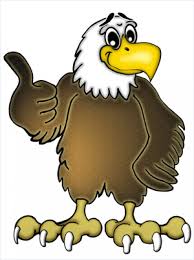 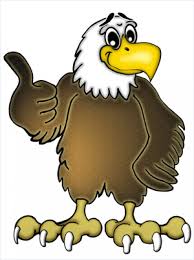  ___________________________________________________________________________________________________________________________________________________________________________________________________________________________________________